Curriculum Vitae et Studiorum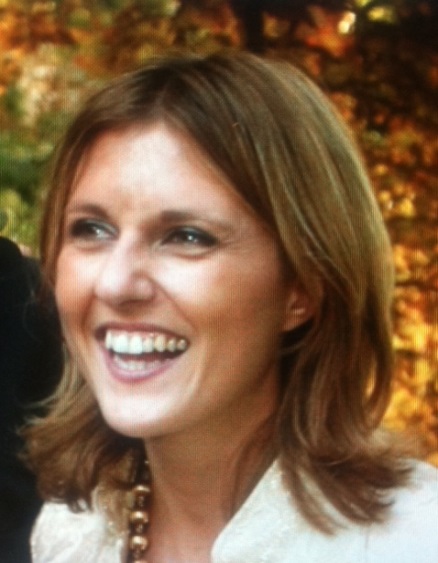 Francesca  MarinelliDate of Birth:4thAugust, 1978Citizenship:ItalianCurrent Positions:(2006-present) Labor Law Researcher, University of Milan, Italy(2007-present) Adjunct Professor, University of Milan, Italy(2010-present) Lawyer(2003-present) Member of the Italian Association of Labour and Social Security Law (A.I.D.L.A.S.S.)(2013-present) Member of the Italian Association of Women JuristsEducation:2007 PhD. in Labor Law, Alma Mater Studiorum University of Bologna, Italy2002 J.D. (cum laude)Alma Mater Studiorum-University of Bologna, ItalyInternational Experiences:2017Course on European Labour Law at the L.L.M. Programme – School of Law, University of Cergy Pontoise (FRANCE) (10 hours)2016 Speech on “The increasing role  of the EU principle  of anti-discrimination in  Italian Labour Law: the case of dismissal”, at the International Conference on “The Evolution of Private Law – New Approach”, School of Law, University of Silesia-Katowice (POLAND)2016 (August-September) Research period on “Trade Liberalization and Labour Rights” at SOAS (School of Oriental and African Studies) and IALS (Institute of Advanced  Legal Studies) University of London (ENGLAND)2016 Course on European Labour Law at the L.L.M. Programme – School of Law, University of Cergy Pontoise (FRANCE) (10 hours) 2016 Speech on “Recent trends of the Italian Labour Law” at the International Conference on the “Recent Trends of Labour Law”, School of Law, University of Olomouc, (CZECH REPUBLIC)2016 Lecture on “The right not to be discriminated: European Union versus International Law”, School of Law, University of Olomouc, (CZECH REPUBLIC)2014 Visiting Scholar at the School of Law –Peking University (CHINA) 2014Lecturer in the Course on “Antidiscrimination Law at the EU level” at Peking University-Centre for European Studies in the course on Multiculturalism, Immigration and European Integration for Master’s and PhD students  (CHINA)2014 Lecture onUnfair Dismissal: ILO versus EU, Peking University (CHINA)2014Represented the School of Law at the“LERU (League of European Research Universities) Law Deans Working Group Meeting” in Heidelberg (GERMANY)2012Lecture on “Civil Law System: an Overview about EU and Italian Sources”, Course of Advanced Legal Research -School of Law, Loyola University of Chicago(USA)2012Lecture on “Civil Law System: an Overview about EU and Italian Sources”, in the Course of Advanced Legal Research -School of Law, Loyola University of Chicago(USA)Fall 2012 Visiting Scholar at the School of Law – Loyola University, Chicago(USA)2008University Complutense of Madrid (SPAIN) to take part in the Italy-Spain integrated research on “Il decentramento produttivo nella disciplina giuslavoristica italiana e spagnola: analisi comparata delle norme in tema di somministrazione di lavoro, appalti e trasferimento (di ramo) d’azienda”.Awards and Grants:2003 “Ludovico Barassi” Prize awarded by the Italian Association of Labor and Social Security Law (AIDLaSS) for the best Italian J.D. dissertation in Labor law in the a.y. 2001-20022003 Study grant by the Italian Ministry of Education, Universities, and Research (MIUR) to attend the PhD. course in Labor Law, Alma Mater Studiorum University of Bologna, ItalyForeign languages: English  C.1.French A.1Academic Activities:●Member of the Doctoral School (Labor Law curriculum), University of Milan, Italy●Adjunct member of the Selection Committee for the ERASMUS PROGRAMME, University of Milan, Italy● Member of the Selection Committee FOR THE ERASMUS PLACEMENT PROGRAMME, University of Milan, Italy●Director of the Examining Committee of the Courseon “ Diritto ed Organizzazione dei Servizi Sanitari”, School of Medicine, University of Milan, Italy.●Member of the Bar Examining Committee a.a. 2013/2014● Member of the Student Exchange Committee (DESTINATION: Cornell University-USA, Ewha University -South Korea, Buenos Aires University – Argentina),University of Milan, Italy● Memberof the Committee for the Double degree programme with Université Toulouse 1 Capitole (France), University of Milan, Italy●Member of the SIPU (Servizio per l’Informatica del Polo Umanistico), University of Milan, Italy●Member of the Committee in charge of designing the website of the Department of Private Law and Legal History, University of Milan, Italy●Member of the editorial board of the Law Review “Labor. Il lavoro nel diritto”Main Italian Teaching Experiences:2017 Employment Law. The basics”, Post graduate course in Journalism “Walter Tobagi”, University of Milan, Italy (6 hours)2016 The Public Servants Workplace after the Law no. 124/2015” University of Milan, Refresher course for Public Servants (8 hours)2016 Module on the Italian Labour Market in the Course of Labour Law of Prof. A. Tursi, University of Milan-School of Law (20 hours)2016-presentOccupational and Environmental Medicine  BA Program Course, School of Medicine, University of Milan, Italy (16 hours per year)2015-present Course onTrade Liberalizationand Labour Rights- LL.M. Programme in Sustainable Development - University of Milan, Italy (taught in English)2012/2013- present“Case law analysis of Italian Labour Law”, Master of Labour Law and Industrial Relations, School of Law-University of Milan, Italy, (4 hours per year).2012-presentCourse on“Comparative Labor Law”, School of Law-University of Milan, Italy (30 hours per year- taught in English)2010/2011-2011/2012Advanced Course on “Employment Law-Module II”, School of Law-University of Milan, Italy, (20 hours per year)2010-2011 “Collective Bargaining in Italy”, Refresher Course for Managers, School of Law-University of Milan, Italy (20 hours)2009-present“Professional Responsibility”, BA Program Course, School of Medicine, University of Milan, Italy (10 hours per year)2009“The University Placement”(with Prof. A. Boscati), Refresher Course for Managers, School of Law-University of Milan, Italy (10 hours)2008/2009-2009/2010 “Employment Law. The basics”, Post graduate course in Journalism “Walter Tobagi”, University of Milan, Italy (6 hours per year)2007-2008Seminar on “the Sources of the European Labour Law”, Course of European Labor Law, School of Law-University of Milan, Italy, (8 hours)2008 Seminar onthe “Collective Bargaining in the Private Sector”, Course on Employment Law- School of Law-University of Milan, Italy, (6 hours)2007 Seminar on“The Flexibility in the Workplace”, Course on Employment Law School of Law-University of Milan, Italy (6 hours)2007/2008-2008/2009“Labor Law and Industrial Relations. Module II”, Course on Employment Law, School of Law-University of Milan, Italy, (20 hours per year)2007/2008-2008/2009“Labor Law and Industrial Relations”, Post Graduate Course, School of Law-University of Milan, Italy (12 hours per year)2006 Seminar on “Self-employment in Italy”, Course on Employment Law- School of Law-University of Milan, Italy, (6 hours)2005 Seminar on “Dismissal in Italy”, Course of Labor Law, School of Law-University of Bologna, Italy, (6 hours).2005 Seminar on “The Wagein the private sector”, Course of Labor Law, School of Economics -University of Bologna, Italy, (4 hours).2004 Seminar on “The complementary pension reform in Italy”, Course of Labor Law, School of Law -University of Bologna- seat of Ravenna, Italy, (4 hours).Conferences and Workshops:2016 “I licenziamenti disciplinari dopo le recenti riforme: il dibattito teorico e nella giurisprudenza”, Bicocca University- School of Law (Milan)2016 Il lavoro subordinato alle dipendenze dell’amministrazione penitenziaria, University of Padova, Italy2016 Le riforme in materia di licenziamento collettivo, Hall of Justice, Milan, Italy2015Il licenziamento immotivato: dall’età corporativa alla Riforma Fornero,Univesity of Milan, Italy2015 Donna nel mondo del lavoro tra diritti e possibilità concrete, Hall of Justice, Milan, Italy2015Dalla Riforma Fornero al JobsAct, Sondrio, Italy2015 Il lavoro dei detenuti, University of Padova, Italy2014 Clausole generali e potere di licenziamento, University of  Rome, Italy2014 Workshop at the International and Comparative Labour Law Seminar on  Fundamental social rights in the age of globalization, organized by the University of Venice, Department of Economics Center for legal studies and the International Society for Labour and Social Security Law, 1-10 July2013 Il «nuovo» licenziamento economico in Italia: profili sostanziali at the Conference on Il licenziamento economico tra crisi globale e novità legislative - Italia e Francia a confronto, , Hall of Justice, Milan, Italy2012 Il paradosso del lavoro occasionale accessorio, University of Pisa, Italy2011La tutela del posto di lavoro in caso di cessazione dell’appalto, University of  Milan, Italy2010L’art. 31 del collegato lavoro determina la reviviscenza dell’art. 5 della l. 108/1990?, University of Bologna, Italy2009Conversione giuslavoristica v. conversione civilisticaat the ConferenceonVerso un nuovo lessico giuslavoristico. Inventario di questioni, University of Bologna, Italy2004Le decisioni della Commissione di Garanzia sullo sciopero del servizio di rimorchio portuale, FILT/CGIL, Rome, ItalyResearch Projects:2015/2016Research project (Piano Sviluppo Unimi) on Il diritto antidiscriminatorio alla luce delle ultime grandi riforme del diritto del lavoro2014/2015 Research project (Piano Sviluppo Unimi) on Licenziamento tra diritto privato e pubblico dall’Antico regime ad oggi2012/2013 Research project onDiscriminatory dismissalat the School of Law  of the Loyola University Chicago – U.S.A. 2008 – 2011 National Interest Research Program (PRIN), Tutela e sicurezza del lavoro negli appalti pubblici e privati. Inquadramento giuridico ed effettività2008 –2009Italy-Spain integrated research,Il decentramento produttivo nella disciplina giuslavoristica italiana e spagnola: analisi comparata delle norme in tema di somministrazione di lavoro, appalti e trasferimento (di ramo) d’azienda, in collaboration with Complutense University of Madrid, Spain (Scientific Director: Prof. MT. Carinci,)2008, P.U.R. Research project onIl meccanismo della "conversione" nei contratti di lavoro atipici”, University of Milan, Italy2006-2007 F.I.R.S.T. Research project on Le sanzioni civili nella riforma del mercato del lavoro (d.lgs. n. 276/2003)”,University of Milan, Italy2003 Member of Expert Committee, appointed by the Italian Ministry of Public Administration, on La dirigenza nell'ambito dei differenti modelli istituzionali nelle pubbliche amministrazioni. Profili giuridici e contrattuali. The research was published as La dirigenza delle pubbliche amministrazioni (curated by F. Carinci and S. Mainardi), Milan: Giuffrè, 2004Publications:Forthcoming,Il licenziamento discriminatorio e per motivo illecito. Contributo allo studio delle fattispecie, 2017, Giuffrè, MilanoForthcoming, Il lavoro dei detenuti alle dipendenze dell’amministrazione penitenziaria2016 The Increasing Role of the EU Principle of Anti-discrimination in Italian Labour Law: the Case of Dismissal, in P. Pinor, E. Zielinska, M. Zaba (edited by), Evolution of Private Law. New Approach, University of Silesia press, Katowice, pp. 212-2202015(conT. Koyama, M. K. García Landaburu, A. Mattei, Q. Detienne, G. Burcu Yildiz, E. Zurauskaite),  Multilevel tools for protection of social rights: a hypothesis, in Ricerche giuridiche, vol. 4, n.1, pp. 145-1662015Prescrizione dei crediti del detenuto lavoratore alle dipendenze dell’amministrazione penitenziaria: la Cassazione individua un dies a quo illogico,in Riv. it. dir. lav., n. 4,pp. 1102-11062015 con A. Tursi, Statuto dei lavoratori (aggiornamento), Voce Digesto ON LINE delle discipline privatistiche- sezione commerciale2015Intervento, in AA.VV., Clausole generali e diritto del lavoro, atti Aidlass del Convegno svoltosi nei giorni 29 e 30 maggio 2014 a Roma, Giuffrè, Milano, pp. 382-3842015Il licenziamento  individuale affetto da vizi formali o procedurali, in M.T. Carinci, A. Tursi (a cura di), Jobs Act. Il contratto a tutele crescenti, Giappichelli, Torino, pp. 153-1692014 Il lavoro dei detenuti, in Working papers Massimo D’Antona IT, n. 234, pp. 2-242013 con A. Tursi, Statuto dei lavoratori (aggiornamento), Voce Digesto ON LINE delle discipline privatistiche- sezione commerciale2013 con Maria Teresa Carinci, sub. art. 1 d.lgs. n. 165/2001, in Grandi-Pera (iniziato da), De Luca Tamajo, Mazzotta (continuato da), Commentario breve alle leggi sul lavoro, Cedam, Padova., pp. 1561-1565.2013 con Maria Teresa Carinci, sub. art. 2 d.lgs. n. 165/2001, in Grandi-Pera (iniziato da), De Luca Tamajo, Mazzotta (continuato da),Commentario breve alle leggi sul lavoro, Cedam, Padova, pp. 1565-1569.2013 con Maria Teresa Carinci, sub. art. 51 d.lgs. n. 165/2001, in Grandi-Pera (iniziato da), De Luca Tamajo, Mazzotta (continuato da),Commentario breve alle leggi sul lavoro, Cedam, Padova, pp. 1762-1763.2013 Il licenziamento per giustificato motivo oggettivo un anno dopo la Riforma Fornero, in Bollettino speciale Adapt n. 21 dell’11 luglio 2013 su I licenziamenti un anno dopo la Riforma Fornero, pp. 1-32013 L’anno zero della giurisprudenza di merito sul giustificato motivo oggettivo di licenziamento: le prime ordinanze post Riforma Fornero, in Diritto delle Relazioni Industriali, 2013, pp. 1027-10372013 Intervento,inAA.VV.,Il diritto del lavoro al tempo della crisi, atti Aidlass del Convegno svoltosi nei giorni 7-8-9 giugno 2012 a Pisa, pp. 490-492.2012 Art. 50. Disposizioni in materia di collaborazioni coordinate e continuative, in Nogler-Marinelli, La riforma del mercato del lavoro (legge 4 novembre 2010, n. 183), Utet, Torino, pp. 521-526.2012 Il paradosso del lavoro occasionale di tipo accessorio, in Risistemare il diritto del lavoro. Liber amicorum Marcello Pedrazzoli, [ma originariamente il titolo doveva essere “Diritto” e "rivoluzione”], Franco Angeli, Milano, pp. 221-231.2011 Impugnazione del licenziamento e altri aspetti processuali, in Pedrazzoli ( a cura di), Licenziamenti e sanzioni nei rapporti di lavoro, Cedam, Padova, pp. 223-253.2011 La tutela del posto di lavoro in caso di cessazione dell’appalto,in M.T. Carinci, Cester, Mattarolo, Scarpelli (a cura di), Tutela e sicurezza del lavoro negli appalti privati e pubblici. Inquadramento giuridico ed effettività, Utet, Torino, pp. 219-234.2011La delega d funzioni in materia di salute e sicurezza sul lavoro: normativa e prassi a confronto, (coautore M.T. Carinci), in Questione Lavoro, , p. 29 nonché in Zoli C. (a cura di), I Principi comuni, in Montuschi L. (diretto da), La nuova sicurezza sul lavoro. D.lgs. 9 aprile 2008, n. 81 e successive modificazioni. Commentario, Zanichelli, Bologna, 2011, pp. 156-172.2010 Le controversie di lavoro, in Carabelli U., Carinci M.T., Il lavoro pubblico in Italia, Cacucci, Bari, ed. II, pp. 287-294.2010 La Cassazione chiarisce la portata dell’onere di specificazione delle ragioni giustificative del termine,in Rivista italiana di diritto del lavoro, II, pp. 754-763.2010Il lavoro ripartito, (coautore M.T. Carinci), in Lambertucci (a cura di), Dizionario di diritto privato, Giuffrè, Milano, pp. 406-410.2009 Le conseguenze del contratto a termine sostanzialmente privo di causale giustificativa: tra categorie civilistiche e ambigue risposte del legislatore, in Working papers del Centro Studi di Diritto del Lavoro Europeo “Massimo D’Antona” n. 85, pp. 3-28.2009 Del lavoro domestico. Commento alla legislazione speciale, in Sesta (a cura di), Codice della famiglia, Giuffrè, Milano, ed. II, pp.4162-4186.2009 Del lavoro domestico. Commento agli artt. 2240-2246 c.c., in Sesta (a cura di), Codice della famiglia, Giuffrè, Milano, ed. II, pp. 2253-2271.2009 La Corte costituzionale si pronuncia sulla norma “antiprecari”. Brevi note a margine di una sentenza in equilibrio fra detto e non detto, (nota a Corte Cost. 14 luglio 2009, n. 214), in Rivista italiana di diritto del lavoro, II, pp. 880-886.2008 Registrazione "clandestina" di colloqui tra colleghi: esercizio del diritto di difesa o illecito disciplinare? (nota a Cons. Stato, 28 giugno 2007), in Il lavoro nella giurisprudenza, n. 3, pp. 296-301.2008 Assenze per infortunio e malattia ex art. 2110 c.c. Orientamenti giurisprudenziali, in DPL,pp. 1753-1762.2007Tesi di dottorato Sanzioni civili e lavori flessibili nel d.lgs. n. 276/2003 e successive modificazioni, tesi di dottorato in diritto del lavoro a.a. 2005/2006 pubblicatain http://amsdottorato.cib.unibo.it/106, pp. 6-168.2007 Infortunio in itinere ed utilizzo del mezzo privato. Brevi note sulla giurisprudenza amministrativa e civile (nota a Cons. Stato, 25 settembre 2006, n. 5603), in Il lavoro nella giurisprudenza, pp. 198-202.2007 Brevi note sulle conseguenze in caso di inadeguata specificazione formale del progetto, (nota a Tribunale di Bologna, sentenza 6 febbraio 2007, n. 18), in Argomenti di diritto del lavoro,pp. 807-811.2007 Del lavoro domestico. Commento agli artt. 2240-2246 c.c., in Sesta (a cura di), Codice della famiglia, Giuffrè, Milano, ed. I, pp. 1879-1891.2007 Del lavoro domestico. Commento alla legislazione speciale, in Sesta (a cura di), Codice della famiglia, Giuffrè, Milano, ed. I, pp. 3526-3544.2007 Le controversie di lavoro, in Carabelli U., Carinci M.T., Il lavoro pubblico in Italia, Cacucci, Bari, ed. I, pp. 145-148.2006 Quando la breve sosta non equivale alla interruzione. Brevi note sull'ultima pronuncia della Corte Costituzionale in tema di infortunio in itinere,(nota a Corte Cost., ord. 11 gennaio 2005, n. 1), in Argomenti di diritto del lavoro, n. 1, pp. 283-288.2006Lavoro intermittente – Attività socio-assistenziali per anziani, (nota a Ministero del lavoro, 13 luglio 2006, Prot. n. 1566 - Interpello), in in Diritto e pratica del lavoro, 2006, pag. 2079 ed in.Miscione M. e Rausei P. (a cura di), Interpelli lavoro. Rassegna commentata degli anni 2005 e 2006Ipsoa, Milano2005La dirigenza della Sanità (§: 3, 5, 8-14), in Carinci F., Mainardi S., (a cura di), La dirigenza delle pubbliche amministrazioni, Giuffrè, Milano, pp. 605-613, 616-625, 663-708.2005 Commissione di garanzia e sciopero del servizio di rimorchio portuale, in Il lavoro nella giurisprudenza, n. 2, pp. 114-118.2005 L'antinomia tra obblighi del lavoratore e garanzie costituzionali nella produzione in giudizio di documentazione aziendale, inIl lavoro nella giurisprudenza, n. 6, pp. 517-533.2005Giurisdizione e concorsi interni: come le Sezioni Unite si uniformano, allontanandosene, al proprio orientamento espresso con la sentenza n. 15403/2003 (nota a Corte Cass., sez. un., sent. 7 luglio 2005, n. 14259), in Il lavoro nelle pubbliche amministrazioni, n. 5, pp. 873-880.2005Mobbing: la fattispecie, l’inquadramento giuridico e l’onere probatorio (§§ 2-5), in AA.VV., Mobbing, organizzazione, malattia professionale, in Quaderni di diritto del lavoro e delle relazioni industriali, n. 29, pp. 116-127.2004Sciopero nei servizi pubblici essenziali e rimorchio portuale: l'(in)essenzialità del servizio commerciale (nota a Tribunale di Roma, sentenza 7 luglio 2004), in Il lavoro nella giurisprudenza, n. 10, pp. 970-975.2004 Procedura per il conferimento dell’incarico dirigenziale medico di direzione di struttura complessa e potere di non nomina (nota a Tribunale di Avellino, sentenza 19 aprile 2004), in Il lavoro nelle pubbliche amministrazioni, n. 3-4, pp. 732-738.2004 P.a. e potere disciplinare: osservazioni in merito alla revoca di sanzione conservativa illegittima ed al preteso risarcimento del danno morale (nota a Tribunale di Modena, sentenza 23 aprile 2004), in Il lavoro nelle pubbliche amministrazioni, n. 5, pp. 927-932.2004Mobbing: diritto di denuncia o violazione dell’obbligo di fedeltà e collaborazione? (nota aTribunale di Modena, sentenza 18 febbraio 2004), in Il lavoro nella giurisprudenza, n. 7, pp. 685-691.2003Infortunio sul lavoro e fasce orarie di reperibilità: la Cassazione cambia orientamento (nota a Corte di Cassazione, sentenza 18 aprile - 9 novembre 2002, n. 15773), in Il lavoro nella giurisprudenza, n. 4, pp. 350-355.2002Il dilemma della retribuibilità delle mansioni superiori svolte di fatto pre e post la privatizzazione del pubblico impiego (nota a Consiglio di Giustizia Amministrativa per la Regione siciliana, sentenza 9 ottobre 2002, n. 583), in Il lavoro nelle pubbliche amministrazioni, n. 5, pp. 786-792.2002 Inquadramento professionale, procedure selettive e legittimità dei contratti collettivi integrativi (nota a Tribunale di Napoli, ordinanza 5 ottobre 2001), in Illavoro nelle pubbliche amministrazioni, n. 2, pp. 342-348.Collaborations:2014, 2012, 2011, 2009, 2008, 2006 Editing  Codice di diritto del lavoro a cura della Prof. Maria Teresa Carinci, Giuffrè, Milano2013  Editing of the section on the public sector, Commentario breve alle leggi sul lavoro Grandi-Pera, Cedam, Padova2010and 2008 Editing Carinci M.T., Utilizzazione e acquisizione indiretta del lavoro: somministrazione e distacco, appalto e subappalto, trasferimento d’azienda e di ramo, Giappichelli, Torino2010and 2007 Editing Carabelli, M.T. Carinci (a cura di), Il lavoro pubblico in Italia, Cacucci, Bari2004Editing, Commentario a cura di F. Carinci e L. Zoppoli, Il lavoro nelle pubbliche amministrazioni, Utet, TorinoMilan, April2017